A200-3000 1.0.7.SPC103.Virus Scan Report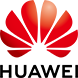 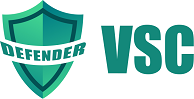 Scan DetailVirus File ListException File ListTask Base InformationEngine NameAviraEngine Version8.03.62.098Virus Lib Version8.18.17.118Scan Time2020-11-30 11:42:46.755Scan ResultOKEngine NameKavEngine Version11.4.0.233Virus Lib Version20201130-020643Scan Time2020-11-30 11:40:16.231Scan ResultOKEngine NameOSCEEngine Version10.000.1043Virus Lib Version1637960Scan Time2020-11-30 11:40:06.121Scan ResultOKTask NameA200-3000 1.0.7.SPC103.B030_software_doc